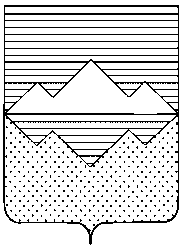 АДМИНИСТРАЦИЯСАТКИНСКОГО МУНИЦИПАЛЬНОГО РАЙОНАЧЕЛЯБИНСКОЙ ОБЛАСТИПОСТАНОВЛЕНИЕОт «_____»  ___________2016 года № ______г. СаткаОб  утверждении  муниципальной    программы«Развитие      водохозяйственного      комплекса Саткинского городского поселения в 2017 году»         Во исполнение постановления Администрации Саткинского муниципального района от 26.05.2016 №374 «Об утверждении порядка принятия решений о разработке муниципальных программ Саткинского муниципального района, их формирования и реализации в новой редакции»        ПОСТАНОВЛЯЮ:       1. Утвердить муниципальную программу   «Развитие      водохозяйственного      комплекса Саткинского городского поселения в 2017 году»      2. Отделу организационной и контрольной работы Управления делами и организационной работы Администрации Саткинского муниципального района опубликовать настоящее постановление  на официальном сайте Администрации Саткинского муниципального района.2        3. Контроль за исполнением настоящего постановления возложить на заместителя Главы Саткинского муниципального района по межведомственному взаимодействию и безопасности  Шевалдина В.А.          Глава Саткинского муниципального района                                                 А.А. Глазков                                                                                                                УТВЕРЖДЕНА                                                                                             постановлением АдминистрацииСаткинского муниципального района                                                                            От «____»_____________2016 года №______МУНИЦИПАЛЬНАЯ ПРОГРАММА  «Развитие водохозяйственного комплекса Саткинского городского поселения в 2017 году»